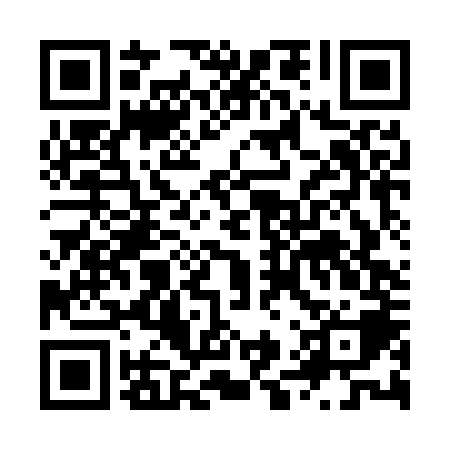 Ramadan times for Queimados, BrazilMon 11 Mar 2024 - Wed 10 Apr 2024High Latitude Method: NonePrayer Calculation Method: Muslim World LeagueAsar Calculation Method: ShafiPrayer times provided by https://www.salahtimes.comDateDayFajrSuhurSunriseDhuhrAsrIftarMaghribIsha11Mon4:394:395:5512:043:306:136:137:2412Tue4:404:405:5512:043:306:126:127:2313Wed4:404:405:5512:033:306:116:117:2214Thu4:414:415:5612:033:296:106:107:2115Fri4:414:415:5612:033:296:096:097:2016Sat4:424:425:5712:033:286:086:087:1917Sun4:424:425:5712:023:286:076:077:1818Mon4:434:435:5712:023:286:066:067:1719Tue4:434:435:5812:023:276:056:057:1620Wed4:434:435:5812:013:276:056:057:1521Thu4:444:445:5812:013:266:046:047:1422Fri4:444:445:5912:013:266:036:037:1323Sat4:454:455:5912:013:256:026:027:1224Sun4:454:456:0012:003:256:016:017:1125Mon4:454:456:0012:003:246:006:007:1026Tue4:464:466:0012:003:245:595:597:0927Wed4:464:466:0111:593:235:585:587:0828Thu4:464:466:0111:593:235:575:577:0729Fri4:474:476:0111:593:225:565:567:0630Sat4:474:476:0211:583:225:555:557:0531Sun4:484:486:0211:583:215:545:547:041Mon4:484:486:0211:583:215:535:537:032Tue4:484:486:0311:583:205:525:527:023Wed4:494:496:0311:573:205:515:517:014Thu4:494:496:0311:573:195:505:507:015Fri4:494:496:0411:573:195:495:497:006Sat4:504:506:0411:563:185:485:486:597Sun4:504:506:0511:563:175:485:486:588Mon4:504:506:0511:563:175:475:476:579Tue4:504:506:0511:563:165:465:466:5610Wed4:514:516:0611:553:165:455:456:55